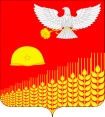 СОВЕТ ГЛЕБОВСКОГО СЕЛЬСКОГО ПОСЕЛЕНИЯКУЩЁВСКОГО РАЙОНАР Е Ш Е Н И Е25.04.2019  года                                                                                           № 223х.ГлебовкаОб  утверждении отчета об исполнении бюджета Глебовского сельского поселения за 2018 год         В соответствии со статьей 75 Устава Глебовского сельского поселения Кущевского района, с решением Совета Глебовского сельского поселения Кущевский район от 23 декабря 2015 года № 75 «О принятии Положения о публичных слушаниях в Глебовском сельском поселении Кущевского района» и в целях реализации принципа гласности бюджетной системы, Совет Глебовского сельского поселения Кущевского района р е ш и л:         1. Утвердить  отчет об исполнении бюджета Глебовского сельского поселения за 2018 год.         2. Обнародовать отчет об исполнении бюджета Глебовского сельского поселения Кущевского района в местах для обнародования (приложение №1)         3. Контроль за выполнением настоящего решения возложить  на комиссию по экономической, бюджетно-налоговой политике, финансам и собственности (Чумаченко).    4.Настоящее решение вступает в силу со дня его обнародования.Глава Глебовского сельского поселения   Кущевского района                                                   А.В.ДудкоПРИЛОЖЕНИЕ №1УТВЕРЖДЕНрешением Совета Глебовскогосельского поселенияКущевского района от 25.04.2019 г № ПРОЕКТотчета об исполнении бюджета Глебовского сельского поселения Кущевского района за 2018 год1. Утвердить отчет об исполнении бюджета Глебовского сельского поселения Кущевского района за 2018 год по доходам в сумме 16447,2 тыс. рублей и по расходам в сумме 16142,1  тыс. рублей с остатками средств на конец отчетного периода  в сумме  1622,3 тыс.рублей.2. Исполнение:- по распределению доходов бюджета Глебовского сельского поселения Кущевского района в 2018 году, согласно приложению №1;- по безвозмездным поступлениям из краевого бюджета в 2018 году, согласно приложению №2;- по распределению расходов бюджета Глебовского сельского поселения Кущевского района за 2018 год по разделам и подразделам функциональной классификации расходов бюджетов, согласно приложению №3;- по распределению бюджетных ассигнований бюджета Глебовского сельского поселения Кущевского района за 2018 год по целевым статьям  и видам расходов классификации расходов бюджетов Российской Федерации, согласно приложению №4;- по ведомственной структуре расходов бюджета Глебовского сельского поселения Кущевского района за 2018 год,  согласно приложению №5;       -  по  объемам  бюджетных ассигнований на реализацию муниципальных программ на 2018 год, согласно приложению №6 ;- по источникам внутреннего финансирования дефицита бюджета Глебовского сельского поселения Кущевского района за 2018 год, согласно приложению №7.ПРИЛОЖЕНИЕ № 1к проекту отчета об исполнениибюджета Глебовского сельскогопоселения Кущевского района     за 2018 годОБЪЁМпоступлений доходов в бюджет Глебовского сельского поселенияКущёвского  района на 2018 годтыс.руб.____________________ * В части доходов, зачисляемых в бюджет поселения Глава Глебовского сельскогопоселения Кущевского района                                                                      А.В.ДудкоПРИЛОЖЕНИЕ № 2к отчету об исполнениибюджета Глебовского сельскогопоселения Кущевского района                            за 2018 годБЕЗВОЗМЕЗДНЫЕ ПОСТУПЛЕНИЯиз  других  бюджетов в 2018 год(тыс. рублей)Глава Глебовского сельскогопоселения Кущевского района                                                                             А.В.ДудкоПРИЛОЖЕНИЕ № 3к отчету об исполнениибюджета Глебовского сельскогопоселения Кущевского района                            за 2018годРАСПРЕДЕЛЕНИЕ РАСХОДОВбюджета Глебовского сельского поселения Кущевского района по разделам и подразделам классификации расходов бюджетов на 2018 год(тыс. рублей)Глава Глебовского сельскогопоселения Кущевского района                                                                           А.В.ДудкоПРИЛОЖЕНИЕ № 4      к отчету об исполнении     бюджета Глебовского сельского      поселения Кущевского района                            за 2018 годРаспределение бюджетных ассигнований бюджета Глебовского сельского поселения Кущевского района по целевым статьям, группам видов расходов классификации расходов       бюджетов на 2018 год                                                                                                                 ( тыс. рублей)Глава Глебовского сельского поселения Кущевского района                                                                               А.В.ДудкоПРИЛОЖЕНИЕ № 5к отчету об исполнениибюджета Глебовского сельскогопоселения Кущевского района                            за 2018 годВЕДОМСТВЕННАЯ СТРУКТУРАрасходов бюджета Глебовского сельского поселения Кущевского района на 2018 год                                                                                                                                                                     тыс.руб.Глава Глебовского сельского поселения Кущевского района                                                                                А.В.ДудкоПРИЛОЖЕНИЕ № 6к отчету об исполнениибюджета Глебовского сельскогопоселения Кущевского района                        за 2018годОбъемы бюджетных ассигнований на реализацию муниципальных программ на 2018 год                                                                                                                 ( тыс. рублей)Глава Глебовского сельскогопоселения Кущевского района                                                                                          А.В.Дудко                                                                                                           ПРИЛОЖЕНИЕ № 7к отчету об исполнении   бюджета Глебовского сельскогопоселения Кущевского района                       за 2018 год (тыс. рублей)Глава Глебовского сельскогопоселения Кущевского района                                                       А.В.ДудкоКод  БКНаименование доходаУточненная сводная бюджетная роспись на  2018годИсполнено за  2018годПроцент исполнения к уточненной сводной бюджетной росписи на  2018 год   1 00 00000 00 0000 000Налоговые и неналоговые доходы 10072,410508,3104,3   1 01 02000 01 0000 110Налог на доходы физических лиц*2052,02075,4101,21 1 03 02000 010000 110Акцизы по подакцизным товарам, производимых на территории РФ1420,51675,6118   1 05 03000 01 0000 110Единый сельскохозяйственный налог*940,0941,9100,2106 01030 10 0000 110Налог на имущество физических лиц, взимаемый по ставкам, применяемым к объектам налогообложения, расположенным в границах поселений268,8315,7117,5106 06033 10 0000 110Земельный налог с организаций, обладающих земельным участком, расположенным в границах поселений645,0647,2100,3106 06043 10 0000 110Земельный налог с физических лиц4696,74794,6102,1113 01995 10 0000 130Прочие доходы от оказания платных услуг (работ) получателями средств бюджетов сельских поселений0,04,60113 02995 10 0000 130Прочие доходы от компенсации затрат бюджетов сельских поселений0,40,4100111 05035 10 0000 120Доходы от сдачи в аренду имущества , находящегося в оперативном управлении органов местного самоуправления сельских поселений и созданных ими учреждений ( за исключением имущества  муниципальных бюджетных и автономных учреждений)49,050,6103,3113 02065 10 0000 130Доходы, поступающие в порядке возмещения расходов, понесенных в связи с эксплуатацией имущества сельских поселений0,02,32,4  2 00 00000 00 0000 000Безвозмездные поступления5938,95938,91002 02 00000 00 0000 000Безвозмездные поступления от других бюджетов бюджетной системы Российской Федерации5939,35939,31002 02 10000 00 0000 151Дотации бюджетам субъектов Российской Федерации и муниципальных образований612,9612,91002 02 20000 00 0000 000Прочие субсидии5242,25242,21002 02 25519 10 0000 151Субсидия бюджетам сельских поселений на поддержку отрасли культуры262,9262,91002 02 29999 10 0000 151Прочие субсидии бюджетам  поселений4979,34979,31002 02 30000 00 0000 151Субвенции бюджетам Российской Федерации и муниципальных образований84,284,2100,02 02 35118 10 0000 151Субвенции из краевого бюджета бюджетам поселений на осуществление полномочий по первичному воинскому учету , где отсутствуют военные комиссариаты80,480,4100,02 02 30024 10 0000 151Субвенции    бюджетам поселений  на выполнение передаваемых полномочий субъектов РФ3,83,8100,02 19 00000 00 0000 000Возврат остатков субсидий, субвенций и иных межбюджетных трансфертов, имеющих целевое назначение, прошлых лет -0,4-0,4100 2 19 60010 10 0000 151Возврат остатков субсидий, субвенций и иных межбюджетных трансфертов, имеющих целевое назначение, прошлых лет-0,4-0,4100Всего доходов16011,316447,2102,7КодНаименование доходаНаименование доходаУточненная сводная бюджетная роспись на  2018 годИсполнено за  2018 годПроцент исполнения к уточненной сводной бюджетной росписи на  2018 год2 02 00000 00 0000 000Безвозмездные поступления от других бюджетов бюджетной системы Российской Федерации5939,35939,31002 02 10000 00 0000 151Дотации бюджетам субъектов Российской Федерации и муниципальных образований612,9612,9100,0612,9612,9100,02 02 15001 10 0000 151Дотации бюджетам муниципальных районов на выравнивание уровня бюджетной обеспеченности202 20000 00 0000 000Прочие субсидии5242,25242,2100 202 29999 10 0000 151Прочие субсидии бюджетам поселений4979,34979,31002 02 25519 10 0000 151Субсидия бюджетам сельских поселений на поддержку отрасли культуры262,9262,91002 02 30000 00 0000 151Субвенции бюджетам субъектов Российской Федерации и муниципальных образований84,284,2100,02 02 35118 10 0000 151Субвенции из краевого бюджета бюджетам поселений на осуществление полномочий по первичному воинскому учету , где отсутствуют военные комиссариаты80,480,4100,02 02 30024 10 0000 151Субвенции бюджетам муниципальных районов на выполнение передаваемых полномочий субъектов РФ    3,83,8100,0№ п/пНаименованиеРз ПРУточненный бюджет на годИсполнено за год% исполненияВсего расходов, в том числе:17328,516142,193,21.Общегосударственные вопросы01003848,33838,399,7Функционирование высшего должностного лица субъекта Российской Федерации и муниципального образования 0102570,6570,6100,0Функционирование Правительства Российской Федерации, высших органов исполнительной власти субъектов Российской Федерации, местных администраций01041708,81708,8100,0Обеспечение деятельности финансовых , налоговых, таможенных органов и финансового (финансово-бюджетного) надзора010676,576,5100,0Резервные фонды011110,00*Другие общегосударственные вопросы01131482,41482,4100,02.Национальная оборона 020080,480,4100,0Мобилизационная и вневойсковая подготовка020380,480,4100,03.Национальная безопасность и правоохранительная деятельность03008,08,0100,0Обеспечение пожарной безопасности03105,05,0100,0Другие вопросы в области национальной безопасности и правоохранительной деятельности03143,03,0100,04Национальная экономика04006448,25271,881,8Дорожное хозяйство04096438,2       5261,881,7Другие вопросы в области национальной экономики041210,010,0100,04.Жилищно-коммунальное хозяйство05003470,93470,9100,0Коммунальное хозяйство050261,861,8100,0Благоустройство0503268,3268,3100,0Другие вопросы в области жилищно-коммунального хозяйства05053140,83140,8100,05.Образование070010,010,0100,0Молодежная политика и оздоровление детей070710,010,0100,06.Культура и кинематография08003288,43288,4100,0Культура08013288,43288,4100,07.Социальная политика1000154,0154,0100,0Пенсионное обеспечение1001150,0150,0100,0Социальное обеспечение населения10034,04,0100,08.Физическая культура и спорт110020,020,0100,0Физическая культура110120,020,0100,09Обслуживание государственного и муниципального долга13000,30,3100,0Обслуживание муниципального долга13010,30,3100,0№ п/пНаименованиеЦСРВРУточненный бюджет на годИсполнено за годПроцент исполненияВсего расходов17328,516142,193,21.Муниципальная программа «Решение вопросов местного значения в Глебовском сельском поселении Кущевского района на 2018-2020гг»01 0 0000000344,5344,5100,0Подпрограмма «Развитие органов территориального общественного самоуправления в Глебовском сельском поселении на 2018-2020 гг»01 1 000000037,237,2100,0Основные мероприятия подпрограммы «Развитие органов территориального общественного самоуправления в Глебовском сельском поселении на 2018-2020 гг»01 1 010000037,237,2100,0Компенсационные выплаты ТОС01 1 011036037,237,2100Расходы на выплаты персоналу в целях обеспечения выполнения функций государственными (муниципальными) органами, казенными учреждениями, органами управления государственными внебюджетными фондами01 1 011036010037,237,2100Подпрограмма  «Ведение похозяйственных книг в Глебовском сельском поселении на 2018-2020 годы"01 3 000000020,120,1100Основные мероприятия подпрограммы «Ведение похозяйственных книг в Глебовском сельском поселении на 2018-2020 годы»  01 3 010000020,120,1100Выплаты по ведению похозяйственных книг01 3 011025020,120,1100Закупка товаров, работ и услуг для муниципальных нужд01 3 011025020020,120,1100Подпрограмма «Противодействие коррупции в Глебовском сельском поселении на 2018-2020 гг»    01 4 000000029,929,9100Основные мероприятия подпрограммы «Противодействие коррупции в Глебовском сельском поселении на 2018-2020 гг»01 4 010000029,929,9100Информирование общества о ходе реализации антикоррупционной политики01 4 011009029,929,9100Закупка товаров, работ и услуг для муниципальных нужд01 4 011009020029,929,9100Подпрограмма «Изготовление технической документации и оценка недвижимого имущества муниципальной казны Глебовского сельского поселения на 2018-2020г.»01 5 000000039,539,5100Основные мероприятия подпрограммы "Изготовление технической документации и оценка недвижимого имущества муниципальной казны Глебовского сельского поселения на 2018-2020г."01 5 010000039,539,5100Оформление и ведение учетных данных на объекты недвижимого имущества муниципальной казны01 5 011035039,539,5100Закупка товаров, работ и услуг для муниципальных нужд01 5 011035020039,539,5100Подпрограмма «Материально-техническое обеспечение администрации Глебовского сельского поселения на 2018-2020 гг»01 6 0000000217,8217,8100Основные мероприятия подпрограммы «Материально-техническое обеспечение администрации Глебовского сельского поселения на 2018-2020 гг»01 6 0100000217,8217,8100Развитие материально-технической базы администрации Глебовского сельского поселения01 6 0110150217,8217,8100Закупка товаров, работ и услуг для муниципальных нужд01 6 0110150200217,8217,81002.Муниципальная программа «Решение вопросов в области национальной безопасности и правоохранительной деятельности в Глебовском сельском поселении Кущевского района на 2018-2020 годы»02 0 00000008,08,0100Подпрограмма «Обеспечение первичных мер пожарной безопасности Глебовского сельского поселения на 2018-2020 годы»02 2 00000005,05,0100,0Основные мероприятия «подпрограммы «Обеспечение первичных мер пожарной безопасности Глебовского сельского поселения на 2018-2020 годы»02 2 01000005,05,0100,0Реализация мероприятий по пожарной безопасности02 2 01105905,05,0100,0Закупка товаров, работ и услуг для муниципальных нужд02 2 01105902005,05,0100,0Подпрограмма «Обеспечение охраны общественного правопорядка на территории Глебовского сельского поселения на 2018-2020 годы»02 3 00000003,03,0100Основные мероприятия подпрограммы «Обеспечение охраны общественного правопорядка на территории Глебовского сельского поселения на 2018-2020 годы»02 3 01000003,03,0100Мероприятия по укреплению общественного правопорядка и усилению борьбы с преступностью02 3 01116003,03,0100Расходы на выплаты персоналу в целях обеспечения выполнения функций государственными (муниципальными) органами, казенными учреждениями, органами управления государственными внебюджетными фондами02 3 01116001003,03,01003.Муниципальная программа «Развитие дорожного хозяйства в Глебовском сельском поселении Кущевского района на 2018-2020 годы»03 0 00000006438,25261,881,7Подпрограмма «Строительство, реконструкция, капитальный ремонт и ремонт автомобильных дорог Глебовского сельского поселения на 2018-2020 годы»03 1 00000005417,74241,378,3Основные мероприятия подпрограммы «Строительство, реконструкция, капитальный ремонт и ремонт автомобильных дорог Глебовского сельского поселения на 2018-2020 годы»03 1 01000005417,74241,378,3Реконструкция, капитальный ремонт и ремонт автомобильных дорог местного значения, включая проектно-изыскательские работы03 1 01104301471,7295,320,1Закупка товаров, работ и услуг для муниципальных нужд03 1 01104302001471,7295,3    20,1 «Строительство, реконструкция, капитальный ремонт и ремонт автомобильных дорог  Глебовского сельского поселения  на 2018-2020 годы”03 1 01S24403946,03946,0100Закупка товаров ,работ и услуг для обеспечения государственных (муниципальных) нужд03 1 01S24402003946,03946,0100Подпрограмма  «Содержание улично-дорожной сети Глебовского сельского поселения на 2018-2020 годы»03 2 0000000492,7492,7100Основные мероприятия подпрограммы «Содержание улично-дорожной сети Глебовского сельского поселения на 2018-2020 годы»03 2 0100000492,7492,7100Содержание улично-дорожной сети, включая проектные работы03 2  0110440492,7492,7100Закупка товаров, работ и услуг для муниципальных нужд03 2 0110440200492,7492,7100Подпрограмма «Реализация мероприятий по обеспечению безопасности дорожного движения в Глебовском сельском поселении на 2018-2020 годы»03 3 0000000527,8527,8100Основные мероприятия подпрограммы «Реализация мероприятий по обеспечению безопасности дорожного движения в Глебовском сельском поселении на 2018-2020 годы»03 3 0100000527,8527,8100обеспечение безопасности дорожного движения03 3 0110450527,8527,8100Закупка товаров, работ и услуг для муниципальных нужд03 3 0110450200527,8527,81004.Муниципальная программа «Реализация вопросов в области национальной экономики Глебовского сельского поселения Кущевского района на 2018-2020 годы»04 0 000000010,010,0100,0Подпрограмма «Поддержка и развитие малого и среднего предпринимательства в Глебовском сельском поселении на 2018-2020 годы»04 2 000000010,010,0100Основные мероприятия подпрограммы  «Поддержка и развитие малого и среднего предпринимательства в Глебовском сельском поселении на 2018-2020 годы»04 2 010000010,010,0100Мероприятия по поддержке малого и среднего предпринимательства04 2 011050010,010,0100Закупка товаров, работ и услуг для муниципальных нужд04 2 011050020010,010,01005.Муниципальная программа «Комплексное развитие систем коммунальной инфраструктуры и благоустройство территории Глебовского сельского поселения Кущевского района на 2018-2020 годы»05 0 0000000195,0195,0100Подпрограмма «Развитие коммунального хозяйства Глебовского сельского поселения на 2018-2020 годы»05 1 000000061,761,7100Основные мероприятия подпрограммы «Развитие коммунального хозяйства Глебовского сельского поселения на 2018-2020 годы»05 1 010000061,761,7100Мероприятия в области коммунального хозяйства05 1 011051061,761,7100Закупка товаров, работ и услуг для муниципальных нужд05 1 011051020061,761,7100Подпрограмма «Развитие наружного освещения в Глебовском сельском поселении на 2018-2020 годы»05 2 0000000107,3107,3100Основные мероприятия подпрограммы «Развитие наружного освещения в Глебовском сельском поселении на 2018-2020 годы»05 2 0100000107,3107,3100Уличное освещение05 2 0101000107,3107,3100Закупка товаров, работ и услуг для муниципальных нужд05 2 0101000200107,1107,1100Иные межбюджетные ассигнования05 2 01010008000,20,2100Подпрограмма «Благоустройство территории Глебовского сельского поселения на 2018-2020 годы»05 3 000000026,026,0100Основные мероприятия подпрограммы «Благоустройство территории Глебовского сельского поселения на 2018-2020 годы»05 3 010000026,026,0100Участие в организации деятельности по сбору (в том числе раздельному сбору) и транспортированию твердых коммунальных отходов05 3 010700026,026,0100Закупка товаров, работ и услуг для муниципальных нужд05 3 010700020026,026,01006.Муниципальная программа «Молодежная политика Глебовского сельского поселения Кущевского района на 2018-2020 годы»06 0 000000010,010,0100Основные мероприятия программы «Молодежная политика Глебовского сельского поселения Кущевского района на 2018-2020 годы»06 0 010000010,010,0100Расходы на обеспечение деятельности (оказание услуг) муниципальных учреждений06 0 010059010,010,0100Предоставление субсидий бюджетным, учреждениям06 0 010059060010,010,01007.Муниципальная программа «Развитие культуры в Глебовском сельском поселении Кущевского района на 2018-2020 годы»07 0 00000003288,43288,4100Подпрограмма «Сохранение объектов культурного наследия на территории Глебовского сельского поселения на 2018-2020 годы»07 1 000000010,010,0100Основные мероприятия подпрограмма «Сохранение объектов культурного наследия на территории Глебовского сельского поселения на 2018-2020 годы»07 1 010000010,010,0100Воссоздание объектов культурного наследия культового назначения (памятников истории и культуры) народов Российской Федерации, расположенных на территории Краснодарского края, местного значения07 1 011029010,010,0100Закупка товаров, работ и услуг для муниципальных нужд07 1 011029020010,010,0100Подпрограмма «Кадровое обеспечение муниципальных учреждений культуры Глебовского сельского поселения на 2018-2020 годы»07 2 00000001747,01747,0100Основные мероприятия подпрограммы «Кадровое обеспечение муниципальных учреждений культуры Глебовского сельского поселения на 2018-2020 годы»07 2 01000001747,01747,0100Выплата денежного поощрения лучшим муниципальным учреждениям культуры, находящимся территориях сельских поселений07 2 01L5190279,7279,7100Предоставление субсидий бюджетным учреждениям07 2 01L5190279,7279,7100Субсидии бюджетным учреждениям07 2 01L5190600279,7279,7100Повышение оплаты труда работникам муниципальных учреждений 07 2 01S01201467,31467,3100Предоставление субсидий бюджетным, учреждениям07 2 01S01206001467,31467,3100Подпрограмма «Осуществление деятельности муниципальных учреждений Глебовского сельского поселения в области культуры по предоставлению муниципальных услуг»07 3 00000001531,41531,4100Основные мероприятия подпрограммы «Осуществление деятельности муниципальных учреждений Глебовского сельского поселения в области культуры по предоставлению муниципальных услуг»07 3 01000001531,41531,4100Расходы на обеспечение деятельности (оказание услуг) муниципальных учреждений07 3 01005901439,01439,0100Предоставление субсидий бюджетным, учреждениям07 3 01005906001439,01439,0100Приобретение муниципальными учреждениями движимого имущества07 3 01090104,54,5100Предоставление субсидий бюджетным, учреждениям 07 3 01090106004,54,5   100Компенсация расходов на оплату жилых помещений, отопления и освещения работникам муниципальных учреждений, проживающим и работающим в сельской местности07 3 01113907,97,9100Предоставление субсидий бюджетным, учреждениям 07 3 00113906007,97,9100Дополнительная помощь местным бюджетам для решения социально значимых вопросов07 3 016005060080,080,01008.Муниципальная программа «Социальная поддержка в Глебовском сельском поселении Кущевского района на 2015-2017 годы»08 0 0000000154,0154,0100Подпрограмма «Дополнительное пенсионное обеспечение работников администрации Глебовского сельского поселения на 2015-2017 годы»08 10000000150,0150,0100Основные мероприятия подпрограммы «Дополнительное пенсионное обеспечение работников администрации Глебовского сельского поселения на 2015-2017 годы»08 1 0100000150,0150,0120,0Дополнительное материальное обеспечение  лиц, замещающих муниципальные должности и должности муниципальной службы Глебовского сельского поселения08 1 0140010150,0150,0100Социальное обеспечение и иные выплаты  населению08 1 0140010300150,0150,0100Подпрограмма «Поддержка граждан, оказавшихся в трудной жизненной ситуации в Глебовском сельском поселении на 2015-2017 годы»08 2 00000004,04,0100Основные мероприятия подпрограммы «Поддержка граждан, оказавшихся в трудной жизненной ситуации в Глебовском сельском поселении на 2015-2017 годы»08 2 01000004,04,0100Меры социальной поддержки граждан, оказавшихся в трудной жизненной ситуации08 2 01400204,04,0100Социальное обеспечение и иные выплаты населению08 2 01400203004,04,01009.Муниципальная программа «Развитие физической культуры и массового спорта в Глебовском сельском поселении Кущевского района на 2015-2017 годы»09 0 000000020,020,0100,0Основные мероприятия программы «Развитие физической культуры и массового спорта в Глебовском сельском поселении Кущевского района на 2015-2017 годы»09 0 010000020,020,0100Расходы на обеспечение деятельности (оказание услуг) муниципальных учреждений09 0 010059020,020,0100Предоставление субсидий бюджетным учреждениям09 0 010059060020,020,010010.Муниципальная программа «Формирование современной городской среды Глебовского сельского поселения Кущевского района на 2018-2020 годы»10 0 0000000135,0135,0100Основные мероприятия программы «Формирование современной городской среды Глебовского сельского поселения Кущевского района на 2018-2020 годы»10 1 0000000135,0135,0100Мероприятия по созданию комфортных условий для деятельности и отдыха жителей поселения10 1 0100000135,0135,0100Прочее благоустройство10 1 0105000200135,0135,0100ИТОГО  РАСХОДЫ ПО ПРОГРАММАМ10603,19426,788,9ИТОГО  по непрограммным мероприятиям50 0 00000006725,46715,499,9 11Высшее должностное лицо администрации Глебовского сельского поселения Кущевского района50 1 0000000570,6570,6100,0Расходы на  обеспечение функций муниципальных органов50 1 0000190570,6570,6100Расходы на выплаты персоналу в целях обеспечения выполнения функций муниципальными органами, казенными учреждениями50 1 0000190100570,6570,6100,012.Обеспечение функционирования администрации Глебовского сельского поселения Кущевского района50 3 00000001705,01705,0100Расходы на  обеспечение функций муниципальных органов50 3 00001901705,01705,0100,0Расходы на выплаты персоналу в целях обеспечения выполнения функций муниципальными органами, казенными учреждениями50 3 00001901001705,01705,0100Закупка товаров, работ и услуг для муниципальных нужд50 3 0000190200120,7120,7100,0Иные бюджетные ассигнования50 3 00001908006,96,9100,013.Обеспечение деятельности финансовых , налоговых, таможенных органов и органов финансового (финансово-бюджетного)надзора50 4 000000041,341,3100,0Полномочия Контрольно-счетного органа Глебовского сельского поселения по осуществлению внешнего муниципального финансового контроля , переданные Контрольно-счетной палате муниципального образования Кущевский район50 4 001085041,341,3100,0Межбюджетные трансферты50 4 001085050041,341,3100,014.Осуществление внутреннего финансового контроля50 5 000000035,235,2100,0Мероприятия по осуществлению внутреннего муниципального контроля Глебовского сельского поселения Кущевского района на уровень муниципального района50 5 001086035,235,2100,0Межбюджетные трансферты50 5 001086054035,235,2100,015.Финансовое обеспечение непредвиденных расходов51 0 000000010,00*Резервные фонды администрации Глебовского сельского поселения Кущёвского района 51 0 002059010,00*Иные бюджетные ассигнования51 0 002059080010,00*16.Обеспечение деятельности казенных учреждений Глебовского сельского поселения Кущевского района52 0 00000004278,84278,8100Расходы на обеспечение деятельности (оказание услуг) муниципальных учреждений52 0 00005904128,84128,8100Расходы на выплаты персоналу в целях обеспечения выполнения функций муниципальными органами, казенными учреждениями52 0 00005901003078,83078,8100Закупка товаров, работ и услуг для муниципальных нужд52 0 00005902001032,71032,7100Иные бюджетные ассигнования52 0 000059080017,317,3100Расходы на обеспечение деятельности (оказание услуг) муниципальных учреждений52 0 0009010150,0150,0100Приобретение муниципальными учреждениями движимого имущества52 0 0009010200150,0150,010017.Административные комиссии53 0 00000003,83,8100Осуществление отдельных полномочий Краснодарского края по образованию и организации деятельности административных комиссий53 0 00601903,83,8100Закупка товаров, работ и услуг для муниципальных нужд53 0 00601902003,83,810018.Обеспечение первичного воинского учета на территориях, где отсутствуют военные комиссариаты54 0 000000080,480,4100Осуществление первичного воинского учёта на территориях, где отсутствуют военные комиссариаты54 0 005118080,480,4100Расходы на выплаты персоналу в целях обеспечения выполнения функций муниципальными органами, казенными учреждениями54 0 005118010070,970,9100Закупка товаров, работ и услуг для муниципальных нужд54 0 00511802009,59,510019.Управление муниципальным долгом Глебовского сельского поселения56 0 00000000,30,3100Процентные платежи по муниципальному долгу Глебовского сельского поселения56 0 00101500,30,3100Обслуживание муниципального долга56 0 00101508000,30,3100№ п/п№ п/пНаименованиеРзРзПРПРЦСРЦСРВРУточненная сводная бюджетная роспись на  2018 годУточненная сводная бюджетная роспись на  2018 годИсполнено за  2018годПроцент исполнения к уточненной сводной бюджетной росписи на  2018 годПроцент исполнения к уточненной сводной бюджетной росписи на  2018 годВСЕГО17328,517328,516142,189,789,71.1.Администрация  Глебовского сельского поселенияОбщегосударственные вопросы01013848,33848,33838,399,799,7Функционирование высшего должностного лица субъекта РФ и муниципального образования01010202570,6570,6570,6100,0100,0Высшее должностное лицо администрации Глебовского сельского поселения Кущевского района9920101020250100000005010000000570,6570,6570,6100,0100,0Расходы на обеспечение функций муниципальных органов9920101020250100001905010000190570,6570,6570,6100,0100,0Расходы на выплату персоналу  муниципальных органов9920101020250100001905010000190120570,6570,6570,6100,0100,0Функционирование Правительства Российской Федерации, высших органов исполнительной власти субъектов РФ, местных администраций 010104041708,81708,81708,8100100Обеспечение деятельности органов местного самоуправления Глебовского сельского поселения Кущевского района99201010404500000000050000000001708,81708,8  1708,8100100Обеспечение функционирования администрации Глебовского сельского поселения Кущевского района99201010404503000000050300000001708,81708,81708,8100100Расходы на обеспечение функций муниципальных органов99201010404503000019050300001901708,81708,81708,8100100Расходы на выплату персоналу  муниципальных органов99201010404503000019050300001901201577,41577,41577,4100100Закупки товаров , работ и услуг для обеспечения муниципальных нужд9920101040450300001905030000190200120,7120,7120,7100100Уплата налогов и иных платежей99201010404503000019050300001908006,96,96,9100100Осуществление отдельных полномочий Краснодарского края по образованию и организации деятельности административных комиссий99201010404530006019053000601903,83,83,8100,0100,0Закупки товаров , работ и услуг для обеспечения муниципальных нужд99201010404530006019053000601902003,83,83,8100,0100,0Обеспечение деятельности финансовых, налоговых и таможенных органов и органов финансового (финансово-бюджетного)надзора0101060676,576,576,5100,0100,0Обеспечение деятельности органов местного самоуправления Глебовского сельского поселения Кущевского района9920101060650000000050000000076,576,576,5100,0100,0Обеспечение деятельности  контрольно-счетной палаты9920101060650400000050400000041,341,341,3100,0100,0Иные межбюджетные трансферты992010106065040010850504001085050041,341,341,3100,0100,0Осуществление внутреннего финансовогоконтроля992010106065050000000505000000035,235,235,2100,0100,0Иные межбюджетные трансферты992010106065050010860505001086050035,235,235,2100,0100,0Резервные фонды0101111110,010,00**Финансовое обеспечение непредвиденных расходов9920101111151000000051000000010,010,00**Резервные фонды администрации Глебовского сельского поселения Кущевского района992010111115100020590510002059010,010,00**Прочие расходы992010111115100020590510002059080010,010,00**Другие общегосударственные вопросы010113131482,41482,41482,4100,0100,0Муниципальная программа «Решение вопросов местного значения в Глебовском сельском поселении Кущевского района на 2018-2020 года»99201011313010000000010000000   344,5   344,5344,5100,0100,0Подпрограмма «Развитие органов территориального общественного самоуправления в Глебовском сельском поселении на 2018-2020 годы»992010113130110000000011000000037,237,237,2100,0100,0Основные мероприятия подпрограммы «Развитие органов территориального общественного самоуправления в Глебовском сельском поселении на 2018-2020 годы»992010113130110100000011010000037,237,237,2100,0100,0компенсационные выплаты ТОС992010113130110110360011011036012037,237,237,2100,0100,0 Подпрограмма «ведение похозяйственных книг в Глебовском сельском поселении  на 2018-2020 год»992010113130130000000013000000020,120,120,1100,0100,0Основные мероприятия Подпрограмма «Ведение похозяйственных книг в Глебовском сельском поселении  на 2018-2020 год»992010113130130100000013010000020,120,120,1100,0100,0Выплаты по ведению похозяйственных книг992010113130130110250013011025020,120,120,1100,0100,0Прочая закупка товаров, работ  и услуг для обеспечения муниципальных нужд992010113130130110250013011025024020,120,120,1100,0100,0Подпрограмма «Противодействие коррупции в Глебовском сельском поселении на 2018-2020 годы»992010113130140000000014000000029,929,929,9100,0100,0Основные мероприятия подпрограммы «Противодействие коррупции в Глебовском сельском поселении на 2018-2020 годы»992010113130140100000014010000029,929,929,9100,0100,0Информирование общества об антикоррупционной политики992010113130140110090014011009029,929,929,9100,0100,0Прочая закупка товаров, работ  и услуг для обеспечения муниципальных нужд992010113130140110090014011009024029,929,929,9100,0100,0Подпрограмма «Изготовление технической документации и оценка недвижимого имущества муниципальной казны Глебовского сельского поселения на 2018-2020 годы»992010113130150000000015000000039,539,539,5100,0100,0ооооОсновные мероприятия подпрограммы «Изготовление технической документации и оценка недвижимого имущества муниципальной казны Глебовского сельского поселения на 2018-2020 годы»992010113130150100000015010000039,539,539,5100,0100,0ооооОформление и ведение учетных данных на объекты недвижимого имущества муниципальной казны992010113130150110350015011035039,539,539,5100,0100,0Прочая закупка товаров, работ  и услуг для обеспечения муниципальных нужд992010113130150110350015011035024039,539,539,5100,0100,0Подпрограмма «Материально-техническое обеспечение администрации Глебовского сельского поселения на 2018-2020 годы»9920101131301600000000160000000217,8217,8217,8100,0100,0Основные мероприятия подпрограммы «Материально-техническое обеспечение администрации Глебовского сельского поселения на 2018-2020 годы»9920101131301601000000160100000217,8217,8217,8100,0100,0Развитие материально технической базы администрации Глебовского сельского поселения на 2018-2020 годы»9920101131301601101500160110150217,8217,8217,8100,0100,0Прочая закупка товаров, работ  и услуг для обеспечения муниципальных нужд9920101131301601101500160110150240217,8217,8217,8100,0100,0Обеспечение деятельности казенных учреждений Глебовского сельского поселения  Кущевского района99201011313520000000052000000001138,01138,01138,0100,0100,0Расходы на обеспечение деятельности муниципальных учреждений99201011313520000059052000005901138,01138,01138,0100,0100,0Расходы на выплату персоналу в целях обеспечения функций государственными органами , казенными учреждениями99201011313520000059052000005901001075,41075,41075,4100,0100,0Прочая закупка товаров, работ  и услуг для обеспечения муниципальных нужд992010113135200000590520000059020060,160,160,198,998,9Уплата налогов, сборов и иных платежей99201011313520000059052000005908002,52,52,5100,0100,0Национальная оборона020280,480,480,4100,0100,0Мобилизационная  и вневойсковая подготовка 0202030380,480,480,4100,0100,0Обеспечение первичного воинского учета на территории, где отсутствуют военные комиссариаты992020203035400000000540000000080,480,480,4100,0100,0Осуществление первичного воинского учета на территории, где отсутствуют военные комиссариаты992020203035400051180540005118080,480,480,4100,0100,0Расходы на выплату персоналу в целях обеспечения функций государственными органами , казенными учреждениями992020203035400051180540005118010070,970,970,9100,0100,0Прочая закупка товаров, работ  и услуг для обеспечения муниципальных нужд99202020303540005118054000511802409,59,5     9,5100,0100,0Национальная безопасность и правоохранительная деятельность030300008,08,08,0100,0100,0Подпрограмма «Обеспечение пожарной безопасности Глебовского сельского поселения на 2018-2020 годы»99203031010024000000002400000005,05,05,0100,0100,0Основные мероприятия подпрограммы «Обеспечение пожарной безопасности Глебовского сельского поселения на 2018-2020 годы»99203031010024010000002401000005,05,05,0100,0100,0Реализация мероприятий по пожарной безопасности99203031010024011059002401105905,05,05,0100,0100,0Прочая закупка товаров, работ  и услуг для обеспечения муниципальных нужд99203031010024011059002401105902005,05,05,0100100Подпрограмма «Обеспечение охраны общественного правопорядка на территории Глебовского сельского поселения Кущевского района на 2018-2020 годы»99203031414025000000002500000003,03,03,0100,0100,0Основные мероприятия подпрограммы «Обеспечение охраны общественного правопорядка на территории Глебовского сельского поселения Кущевского района на 2018-2020 годы»99203031414025010000002501000003,03,03,0100,0100,0Мероприятия по укреплению общественного порядка и усилению борьбы с преступностью99203031414025011159002501115903,03,03,0100,0100,0Прочая закупка товаров, работ  и услуг для обеспечения муниципальных нужд99203031414025011159002501115902403,03,03,0100,0100,0Национальная экономика040400006448,26448,25271,881,881,8Дорожное хозяйство (дорожные фонды)040409096438,26438,25261,881,781,7Муниципальная программа «Развитие дорожного хозяйства  в Глебовском сельском поселении Кущевского района на 2018-2020 годы»99204040909051000000005100000006438,26438,25261,881,781,7Подпрограмма «Строительство, реконструкция, капитальный ремонт и ремонт автомобильных дорог Глебовского сельского поселения Кущевского района на 2018-2020 годы»99204040909051000000005100000005417,75417,74241,378,378,3Основные мероприятия подпрограммы «Строительство, реконструкция, капитальный ремонт и ремонт автомобильных дорог Глебовского сельского поселения Кущевского района на 2018-2020 годы»99204040909051010000005101000005417,75417,74241,378,378,3Реконструкция, капитальный ремонт и ремонт автомобильных дорог местного значения , включая проектно-изыскательские работы99204040909051011043005101104301471,71471,7295,3        20,1        20,1Прочая закупка товаров, работ  и услуг для обеспечения муниципальных нужд99204040909051011043005101104302001471,71471,7295,320,120,1«Строительство, реконструкция, капитальный ремонт и ремонт автомобильных дорог  Глебовского сельского поселения на 2018-2020 годы»9920404090905101S244005101S24403946,03946,03946,0100100 Закупка товаров ,работ и услуг для обеспечения государственных (муниципальных) нужд9920404090905101S244005101S24402003946.03946.03946.0100100Подпрограмма «Содержание улично-дорожной сети Глебовского сельского поселения Кущевского района на 2018-2020 году»9920404090905200000000520000000492,7492,7492,7100100Основные мероприятия подпрограммы «Содержание улично-дорожной сети Глебовского сельского поселения Кущевского района на 2018-2020 году»9920404090905201000000520100000492,7492,7492,7100100Содержание улично-дорожной сети, включая проектные работы9920404090905201104400520110440492,7492,7492,7100100 Закупка товаров, работ  и услуг для обеспечения муниципальных нужд9920404090905201104400520110440200492,7492,7492,7100100Подпрограмма «Реализация мероприятий по обеспечению безопасности дорожного движения в Глебовском сельском поселении на 2018-2020 годы»9920404090903300000000330000000527,8527,8527,8100100Основные мероприятия подпрограммы «Реализация мероприятий по обеспечению безопасности дорожного движения в Глебовском сельском поселении на 2018-2020 годы»9920404090903301000000330100000527,8527,8527,8100100обеспечение безопасности дорожного движения9920404090903301104500330110450527,8527,8527,8100100Закупка товаров, работ  и услуг для обеспечения муниципальных нужд9920404090903301104500330110450200527,8527,8527,8100100Другие вопросы в области национальной Экономики0404121210,010,0      10,0100,0100,0Муниципальная программа «Реализация вопросов в области национальной экономики Глебовского сельского поселения Кущевского района на 2018-2020 годы»992040412120600000000060000000010,010,010,0100,0100,0Подпрограмма «Поддержка и развитие малого и среднего предпринимательства в Глебовском сельском поселении Кущевского района на 2018-2020 годы»992040412120620000000062000000010,010,010,0100,0100,0Основные мероприятия подпрограммы «Поддержка и развитие малого и среднего предпринимательства в Глебовском сельском поселении Кущевского района на 2018-2020 годы»992040412120620100000062010000010,010,010,0100,0100,0Мероприятия  по поддержке малого и среднего предпринимательства992040412120620110500062011050010,010,010,0100,0100,0Прочая закупка товаров, работ  и услуг для обеспечения муниципальных нужд992040412120620110500062011050024010,010,010,0100,0100,0Жилищно-коммунальное хозяйство050500003470,93470,93470,9100,0100,0Муниципальная программа «Комплексное развитие систем коммунальной инфраструктуры и благоустройство территории Глебовского сельского поселения Кущевского района на 2018-2020 годы»9920505000061,761,761,7100,0100,0Коммунальное хозяйство9920505020261,761,761,7100,0100,0Подпрограмма «Развитие коммунального хозяйства Глебовского сельского поселения на 2018-2020 годы»992050502020510000000051000000061,761,761,7100,0100,0Основные мероприятия подпрограммы «Развитие коммунального хозяйства Глебовского сельского поселения на 2018-2020 годы»992050502020510100000051010000061,761,761,7100100Мероприятия в области коммунального хозяйства992050502020510110510051011051061,761,761,7100,0100,0Закупка товаров, работ и услуг для муниципальных нужд992050502020510110510051011051061,761,761,7100,0100,0Благоустройство9920505268,3268,3268,3100100Муниципальная программа «Комплексное развитие систем коммунальной инфраструктуры и благоустройство территории Глебовского сельского поселения Кущевского района на 2018-2020 годы»9920505000005000000000500000000133,3133,3133,3100100Подпрограмма «Развитие наружного освещения в Глебовском сельском поселении на 2018-2020 годы»9920505030305200000000520000000107,3107,3107,3100100Основные мероприятия подпрограммы «Развитие наружного освещения в Глебовском сельском поселении на 2018-2020 годы»9920505030305201000000520100000107,3107,3107,3100100Уличное освещение9920505030305201010000520101000107,3107,3107,3100100Закупка товаров, работ и услуг для муниципальных нужд9920505030305201010000520101000200107,1107,1107,1100100Иные межбюджетные ассигнования99205050303052010100005201010008000,20,20,2100100Подпрограмма «Благоустройство территории Глебовского сельского поселения на 2018-2020 годы»992050503030530000000053000000026,026,026,0100100Основные мероприятия подпрограммы «Благоустройство территории Глебовского сельского поселения на 2018-2020 годы»992050503030530100000053010000026,026,026,0100100Участие в организации деятельности по сбору (в том числе раздельному сбору) и транспортированию твердых коммунальных отходов992050503030530107000053010700026,026,026,0100100Закупка товаров, работ и услуг для муниципальных нужд992050503030530107000053010700024026,026,026,0100100Муниципальная программа «Формирование современной городской среды Глебовского сельского поселения Кущевского района на 2018-2020 годы»9920505030310000000001000000000135,0135,0135,0100100Основные мероприятия программы «Формирование современной городской среды Глебовского сельского поселения Кущевского района на 2018-2020 годы»9920505030310100000001010000000135,0135,0135,0100100Мероприятия по созданию комфортных условий для деятельности и отдыха жителей поселения9920505030310101000001010100000135,0135,0135,0100100Расходы на прочее благоустройство Глебовского сельского поселения9920505030310101050001010105000135,0135,0135,0100100Закупка товаров, работ и услуг для обеспечения государственных (муниципальных нужд)9920505030310101050001010105000200135,0135,0135,0100100Другие вопросы в области жилищно-коммунального хозяйства050505053140,83140,83140,8100,0100,0Осуществление деятельности муниципальных учреждений Глебовского сельского поселения в области ЖКХ и благоустройства по предоставлению муниципальных услуг»99205050505520000000052000000003140,83140,83140,8100,0100,0Расходы на обеспечение деятельности (оказание услуг) муниципальных учреждений99205050505520000059052000005902990,82990,82990,8100,0100,0Расходы на выплату персоналу в целях обеспечения выполнения функций государственными (муниципальными ) органами, казенными учреждениями, органами управления государственными внебюджетными фондами99205050505520000059052000005901002003,42003,42003,4100,0100,0Закупка товаров, работ и услуг для обеспечения государственных (муниципальных) нужд9920505050552000005905200000590200972,6972,6972,6100100Иные межбюджетные ассигнования992050505055200000590520000059080014,814,814,8100100Приобретение бюджетными учреждениями движимого имущества9920505050552000090105200009010150,0150,0150,0100100Закупка товаров, работ и услуг для обеспечения государственных (муниципальных) нужд9920505050552000090105200009010200150,0150,0150,0100100Образование 070710,010,010,0      100      100Муниципальная программа «Молодежная политика Глебовского сельского поселения Кущевского района на 2018-2020 годы»0707070706 0 000000006 0 000000010,010,010,0100100Основные мероприятия программы «Молодежная политика Глебовского сельского поселения Кущевского района на 2018-2020 годы»9920707070706 0 010000006 0 010000010,010,010,0100100Расходы на обеспечение деятельности (оказание услуг) муниципальных учреждений9920707070706 0 010059006 0 010059010,010,010,0100100Предоставление субсидий бюджетным, учреждениям9920707070706 0 010059006 0 010059060010,010,010,0100100Культура , кинематография 08083288,43288,43288,4100100Культура080801013288,43288,43288,4100100Муниципальная программа «Развитие культуры в Глебовском сельском поселении Кущевского района на 2018-2020 годы»9920808010107 0 000000007 0 0000000101010100100Подпрограмма «Сохранение объектов культурного наследия на территории Глебовского сельского поселения на 2018-2020 годы»9920808010107 1 000000007 1 0000000101010100100Основные мероприятия подпрограмма «Сохранение объектов культурного наследия на территории Глебовского сельского поселения на 2018-2020 годы»9920808010107 1 010000007 1 0100000101010100100Воссоздание объектов культурного наследия культового назначения (памятников истории и культуры) народов Российской Федерации, расположенных на территории Краснодарского края, местного значения9920808010107 1011029007 10110290101010100100Закупка товаров, работ и услуг для обеспечения государственных (муниципальных) нужд9920808010107 1011029007 10110290101010100100Подпрограмма «Кадровое обеспечение муниципальных учреждений культуры Глебовского сельского поселения на 2018-2020 годы»9920808010107 2 000000007 2 00000001747,01747,01747,7100100Основные мероприятия подпрограммы «Кадровое обеспечение муниципальных учреждений культуры Глебовского сельского поселения на 2018-2020 годы»Основные мероприятия подпрограммы «Кадровое обеспечение муниципальных учреждений культуры Глебовского сельского поселения на 2018-2020 годы»9929920808010107 2 01000001747,71747,71747,7100Выплата денежного поощрения лучшим муниципальным учреждениям культуры, находящимся территориях сельских поселений9929920808010107 2 01L5190600600279,7279,7100,0100,0Повышение оплаты труда работникам муниципальных учреждений 9929920808010107201S51201467,31467,3100100100Предоставление субсидий бюджетным учреждениям9929920808010107201S51206006001467,31467,3100,0100,0100,0Подпрограмма «Осуществление деятельности муниципальных учреждений Глебовского сельского поселения в области культуры по предоставлению муниципальных услуг на 2018-2020 годы»9929920808010107 3 00000001531,41531,4100100100Основные мероприятия подпрограммы «Осуществление деятельности муниципальных учреждений Глебовского сельского поселения в области культуры по предоставлению муниципальных услуг»9929920808010107 3 01000001531,41531,4100100100Расходы на обеспечение деятельности (оказание услуг) муниципальных учреждений9929920808010107 3 01005901439,01439,0100100100Предоставление субсидий бюджетным, учреждениям9929920808010107 3 01005906006001439,01439,0100100100Приобретение муниципальными учреждениями движимого имущества9929920808010107 3 01090104,54,5100100100Предоставление субсидий бюджетным, учреждениям 9929920808010107 3 01090106006004,54,5   100   100   100Компенсация расходов на оплату жилых помещений, отопления и освещения работникам муниципальных учреждений, проживающим и работающим в сельской местности9929920808010107 3 01113907,97,9100100100Предоставление субсидий бюджетным, учреждениям 9929920808010107 3 00113906006007,97,9100100100Дополнительная помощь местным бюджетам для решения социально значимых вопросов99299208080101073016005060060080,080,0100100100Социальная политика99299210100000154,0154,0100,0100,0100,0Муниципальная программа «Социальная поддержка в Глебовском сельском поселении Кущевского района на 2018-2020 годы»9929921010010108 0 0000000150,0150,0100100100Подпрограмма «Дополнительное пенсионное обеспечение работников администрации Глебовского сельского поселения на 2018-2020 годы»9929921010010108 10000000150,0150,0100100100Основные мероприятия подпрограммы «Дополнительное пенсионное обеспечение работников администрации Глебовского сельского поселения на 2018-2020 годы»9929921010010108 1 0100000150,0150,0100100100Дополнительное материальное обеспечение  лиц, замещающих муниципальные должности и должности муниципальной службы Глебовского сельского поселения9929921010010108 1 0140010150,0150,0100100100Социальное обеспечение и иные выплаты  населению9929921010010108 1 0140010300300150,0150,0100100100Подпрограмма «Поддержка граждан, оказавшихся в трудной жизненной ситуации в Глебовском сельском поселении на 2018-2020 годы»9929921010030308 2 00000004,04,0100,0100,0100,0Основные мероприятия подпрограммы «Поддержка граждан, оказавшихся в трудной жизненной ситуации в Глебовском сельском поселении на 2018-2020 годы»9929921010030308 2 01000004,04,0100,0100,0100,0Меры социальной поддержки граждан, оказавшихся в трудной жизненной ситуации9929921010030308 2 01400204,04,0100,0100,0100,0Социальное обеспечение и иные выплаты населению9929921010030308 2 01400203003004,04,0100,0100,0100,0Муниципальная программа «Развитие физической культуры и массового спорта в Глебовском сельском поселении Кущевского района на 2018-2020 годы»9929921111000009 0 000000020,020,0100,0100,0100,0100,0Основные мероприятия программы «Развитие физической культуры и массового спорта в Глебовском сельском поселении Кущевского района на 2018-2020 годы»9929921111010109 0 010000020,020,0100,0100,0100,0100,0Расходы на обеспечение деятельности (оказание услуг) муниципальных учреждений9929921111010109 0 010059020,020,0100,0100,0100,0100,0Предоставление субсидий бюджетным учреждениям9929921111010109 0 010059060060020,020,0100,0100,0100,0100,0Обслуживание государственного и муниципального долга131300000,30,3100,0100,0100,0100,0Обслуживание государственного внутреннего и муниципального долга992992131301010,30,3100,0100,0100,0100,0Управление муниципальным долгом Глебовского сельского поселения9929921313010156 0 0000000,30,3100,0100,0100,0100,0Процентные платежи по муниципальному долгу Глебовского сельского поселения9929921313010156 0 0101500,30,3100,0100,0100,0100,0Обслуживание муниципального долга9929921313010156 0 0101507007000,30,3100,0100,0100,0100,0КодНаименованиеУточненная сводная бюджетная роспись на  2018 годИсполнено за  2018годПроцент исполнения к уточненной сводной бюджетной росписи на  2018годВсего 10603,19426,788,901 0 0000000Муниципальная программа «Решение вопросов местного значения в Глебовском сельском поселении Кущевского района на 2018-2020гг»344,5344,510002 0 0000000Муниципальная программа «Решение вопросов в области национальной безопасности и правоохранительной деятельности в Глебовском сельском поселении Кущевского района на 2018-2020 годы»8,08,010003 0 0000000Муниципальная программа «Развитие дорожного хозяйства в Глебовском сельском поселении Кущевского района на 2018-2020 годы»  6438,25261,881,704 0 0000000Муниципальная программа «Реализация вопросов в области национальной экономики Глебовского сельского поселения Кущевского района на 2018-2020 годы»10,010,010005 0 0000000Муниципальная программа «Комплексное развитие систем коммунальной инфраструктуры и благоустройство территории Глебовского сельского поселения Кущевского района на 2018-2020 годы»   195,0195,010006 0 0000000Муниципальная программа «Молодежная политика Глебовского сельского поселения Кущевского района на 2018-2020 годы»10,010,010007 0 0000000Муниципальная программа «Развитие культуры в Глебовском сельском поселении Кущевского района на 2018-2020 годы» 3288,43288,4100,008 0 0000000Муниципальная программа «Социальная поддержка в Глебовском сельском поселении Кущевского района на 2018-2020 годы»154,0154,010009 0 0000000Муниципальная программа «Развитие физической культуры и массового спорта в Глебовском сельском поселении Кущевского района на 2018-2020 годы»20,020,010010 0 0000000Муниципальная программа «Формирование современной городской среды  Глебовского сельского поселения Кущевского района на 2018-2020 годы»   135,0135,0100Источники внутреннего финансирования дефицитабюджета Глебовского сельского поселенияКущевского района, перечень статей источников финансирования дефицита бюджета на 2018 годКодНаименование групп, подгрупп, статей, подстатей, элементов, программ (подпрограмм), кодов экономической классификации источников внутреннего финансирования дефицита бюджетаПлановые назначенияисполненоНеисполненные назначения12233Источники финансирования дефицита бюджета-  всего1317,2-305,1-305,11622,3000 01 03 00 00 00 0000 000Бюджетные кредиты от других бюджетов бюджетной системы Российской Федерации0         0         00000 01 03 01 00 00 0000 000Бюджетные кредиты от других бюджетов бюджетной системы Российской Федерации в валюте РФ0000000 01 03 00 00 00 0000 700Получение бюджетных кредитов от других  бюджетов  бюджетной системы Российской Федерации  в валюте Российской Федерации 0000000 01 03 01 00 10 0000 710Получение кредитов от других  бюджетов  бюджетной системы Российской Федерации  бюджетами сельских поселений в валюте Российской Федерации0,00,00,00000 01 03 0100 10 0000 800Погашение бюджетных кредитов от других бюджетов бюджетной системы Российской Федерации в валюте Российской Федерации-156,0-156,0-156,00000 01 03 0100 10 0000 810Погашение бюджетом сельского поселения кредитов от других бюджетов бюджетной системы Российской Федерации-156,0-156,0-156,00000 01 05 00 00 00 0000 000Изменение остатков средств на счетах по учету средств бюджета1473,2-149,1-149,11622,3000 01 05 00 00 00 0000 500Увеличение остатков средств бюджетов-16011,7-16653,600000 01 05 02 00 00 0000 500Увеличение прочих остатков средств бюджетов               -16011,7-16653,600000 01 05 02 00 00 0000 510Увеличение прочих остатков денежных средств бюджетов -16011,7-16653,600992 01 05 02 01 10 0000 510  Увеличение прочих остатков денежных средств           бюджетов поселений-16011,7-16653,600000 01 05 00 00 00 0000 600Уменьшение остатков средств бюджетов17484,916504,500000 01 05 02 00 00 0000 600Уменьшение прочих остатков средств бюджетов 17484,916504,500000 01 05 02 01 00 0000 610Уменьшение прочих остатков денежных средств бюджетов 17484,916504,500992 01 05 02 01 10 0000 610Уменьшение прочих остатков денежных средств бюджетов поселений17484,916504,500